   Page Bowden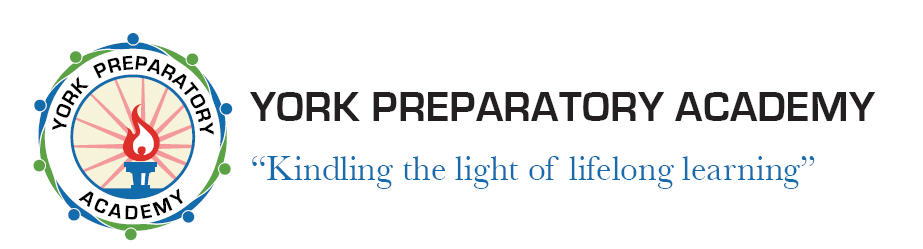        HIGH SCHOOL BUSINESS TEACHER 1047 Golden Gate Ct. • Rock Hill, SC 29732ph: 803.324.4400

page.bowden@yorkprepsc.org 

HS ROOM # 124Cell Phone PolicyYPAHS General Cell Phone Policy"YPAHS policy allows for cell phones to be used before school, during lunch, and after school in the commons area of the high school.”Phone Zone Classrooms“Phone Zone” classrooms are designated areas where students are allowed to utilize cell phones, other technology, and some social media apps for educational purposes.  These purposes may include, but are not limited to research, posting assignments, typing/writing assignments, and/or web based activities.  Per our curriculum, my classroom will be designated as a “Phone Zone.”  Meaning there will be times students will be allowed to utilize cell phones in the classroom as deemed necessary by the teacher.The following is a list of expectations while using cell phones:Students should use cell phones only for the intended class purposeStudents should respect the privacy rights of othersStudents should refrain from receiving or sending callsStudents should make sure that all sound is turned completely offStudents should keep cell phone completely put away in book bags until instructed to useThe following is a list of behavioral correction measures if expectations are not met: First Offense		Verbal Warning: Teacher will ask student to remove the cell phone from the  desk and place it back in a book bag. Second Offense:	Relinquishment: Refusal to put the cell phone away or any second offense through out the semester; the student will turn over the cellphone to the teacher.  Students may pick up the cell phone after class. Third Offense:		Referral Level 1: Students who have additional offenses, and any offense throughout the semester will have their cell phone turned over to administration. Students will be required to obtain the cell from administration after school the school day has ended and parent will be called. Fourth Offense:		Referral Level 2: Students who have additional offenses, and any offense throughout the semester after the third one will have their cell phones turned over to administration.  Parents will be required to obtain the cell from administration after school the school day has ended.Fifth Offense:		Referral Level 3: Students who have additional offenses, and any offense throughout the semester after the fourth one will be referred to administration, and a referral will be written in Educator’s Handbook for Defiance. * YPA and its teachers are not responsible for cell phones that are lost or damaged.Return this page:Student Name _________________________________ Class Name/Block_________________________I have read and understand the cell phone policies for a cell phone zone class.Parent Signature _______________________________________________ Date: ___________________Student Signature ______________________________________________ Date: ___________________